Caso práctico de uso de información de Datos Abiertos en ColombiaDesarrollo del Reporte Covid Colombia y País a partir de fuentes de información de datos abiertos de fuentes oficiales les GobiernoCon base en la información de datos abiertos, suministrada en los sitios web del Ministerio de Salud y el Observatorio de Salud de Bogotá, se preparan reportes de periodicidad diaria acerca de la evolución de la pandemia en Colombia y Bogotá. El diagrama contexto adjunto presenta el esquema de transformación de las variables de fuente de información, la interacción con herramientas para modelamiento de información y los resultados del proceso El Diagrama de proceso permite visualizar que, con prácticas de manejo de datos, aplicación de conocimiento para modelaje y con herramientas de software de fácil disponibilidad como Access y Excel, se pueden desarrollar productos complejos como los reportes del País y Bogotá, que se anexan al final de este documentoA la información de datos abiertos se le hace una auditoría de consistencia de información basada en las  falencias detectadas en la información misma desde el inicio de su publicación abierta, y el resultado de esta auditoría se compara con las cifras presentadas en página web de lNS (Instituto Nacional de Salud), de forma que el reporte que desarrollo no presente incongruencias con lo presentado en la página WEB del INS, https://www.ins.gov.co/Noticias/Paginas/Coronavirus.aspxLos archivos auditados se acoplan a una base de datos en Access y posterior  se desarrolla un procesamiento dinámico de información con la interacción en paralelo de Access y Excel, lo que permite modelar la evolución de las cifras y las tendencias de los indicadores epidemiológicos en el ciclo 7/14/21 días del Covid -19 y con esto se arma el reporte diario, posterior se alimenta adicionalmente una página WEB de uso público que permite visualizar las trazabilidad gráfica de las cifras: https://public.flourish.studio/story/303823/Otro de los productos del procesamiento de información de datos abiertos de la pandemia en Colombia, es del desarrollo de un artículo de análisis semanal de la evolución de la Pandemia en Colombia, publicado desde el 16 de abril de 2020 en el sitio WEB de la Universidad Jorge Tadeo Lozano: https://www.utadeo.edu.co/esEn análisis de la evolución de la Pandemia se hace desde un punto de vista Gerencial, y se soportan en diversas fuentes de consulta Internacional como:  https://ourworldindata.org/, https://www.worldometers.info/, https://gisanddata.maps.arcgis.com/, https://timetoherd.com/Diagrama de Contexto del Procesamiento de Información de datos abiertos Covid para Colombia y Bogotá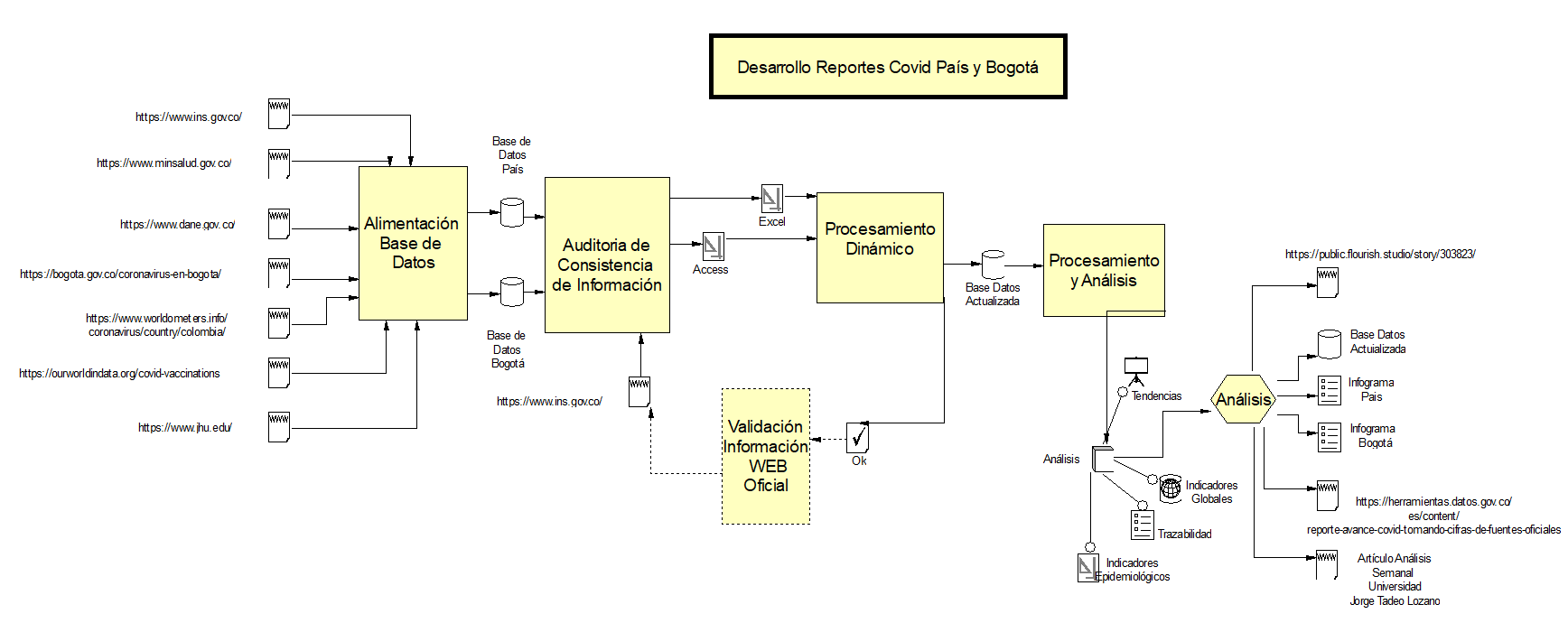 Pantallazos de algunas gráficas y tablas presentadas en la plataforma Flourish:https://public.flourish.studio/story/303823/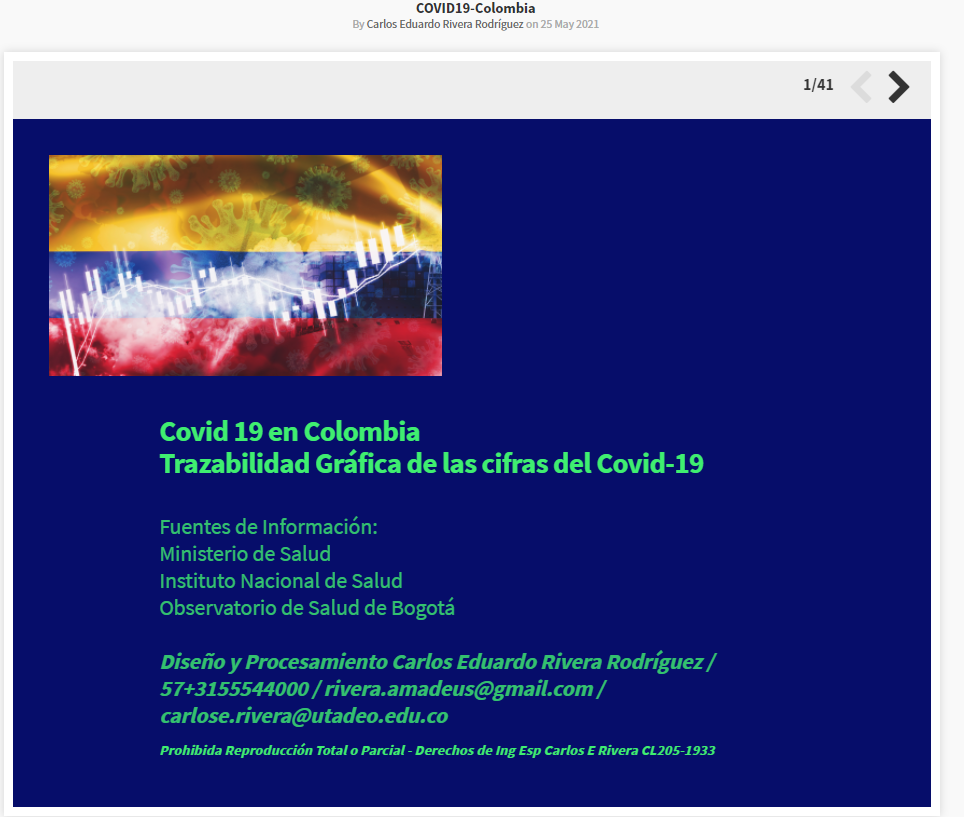 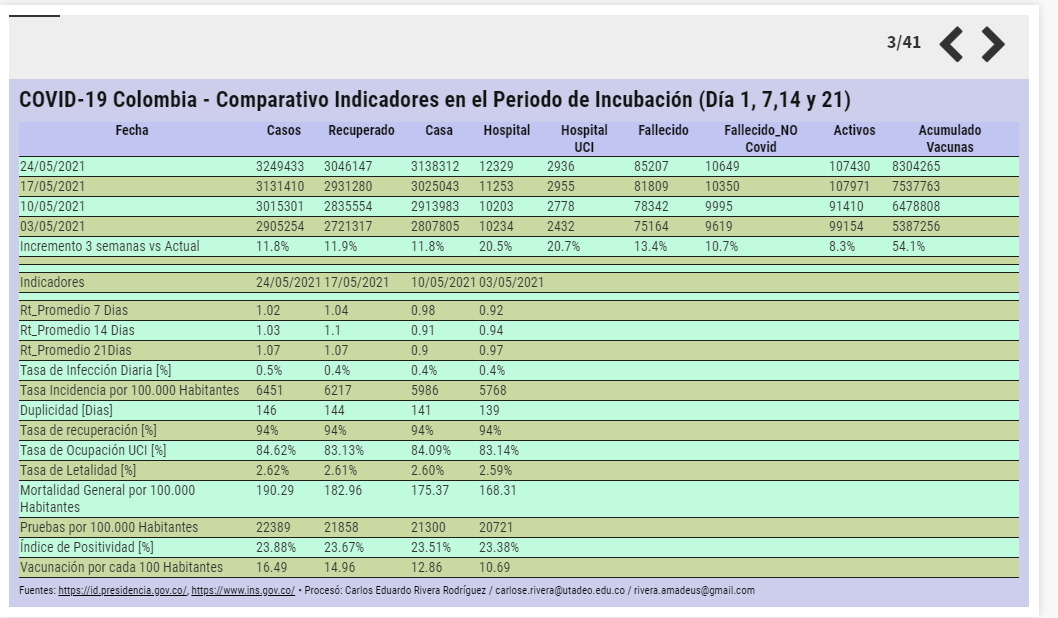 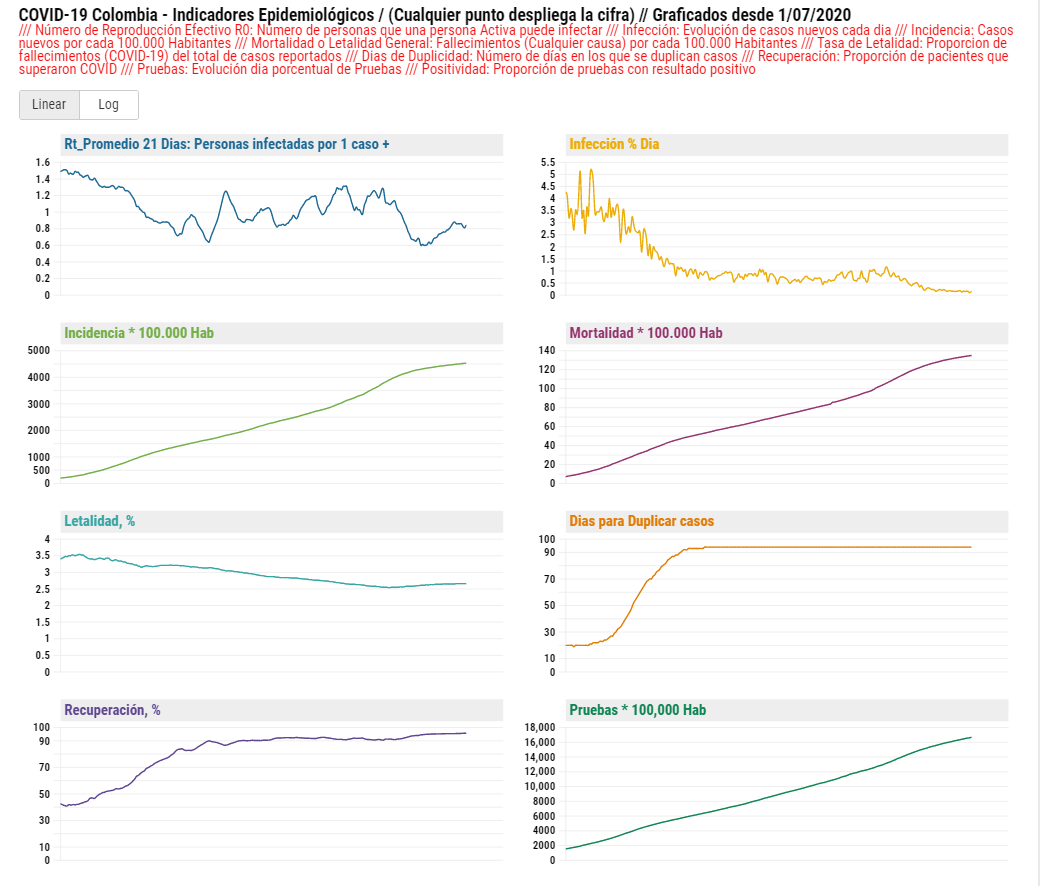 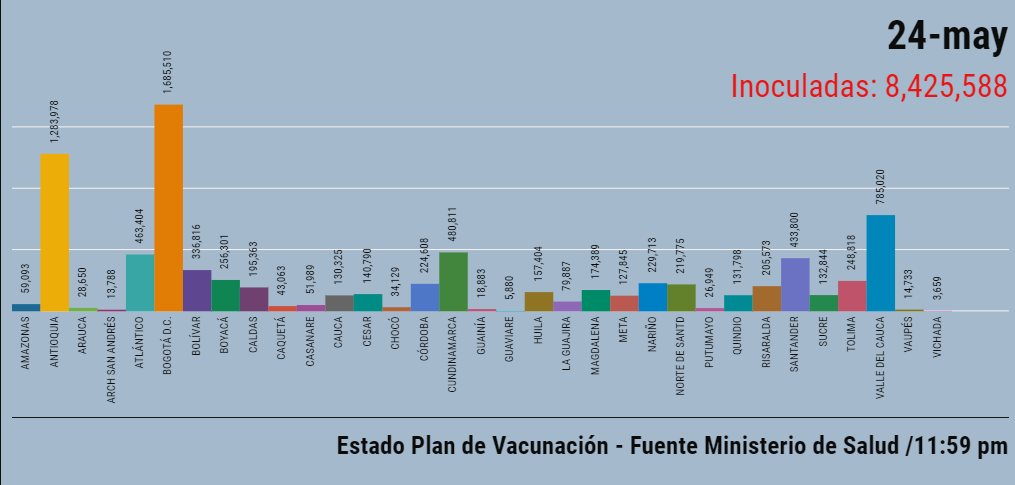 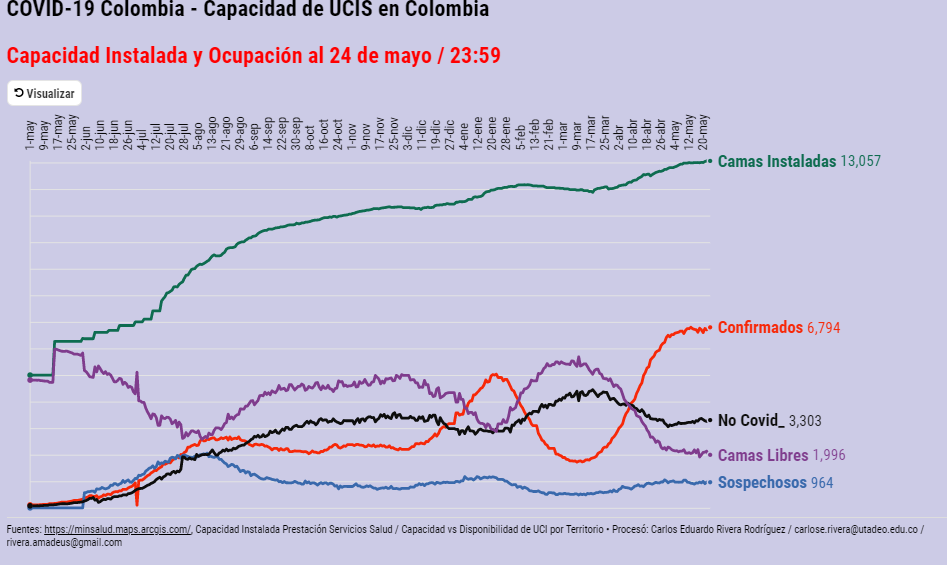 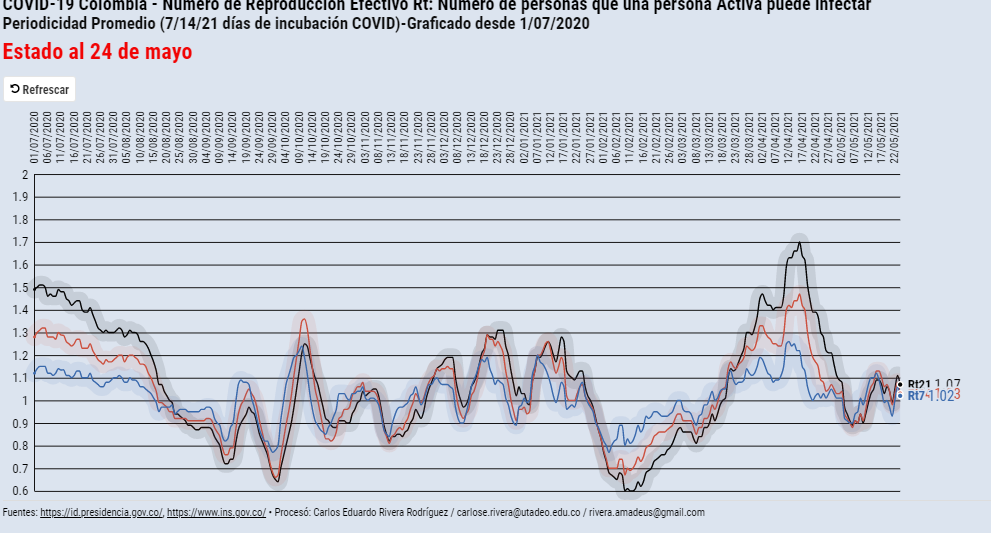 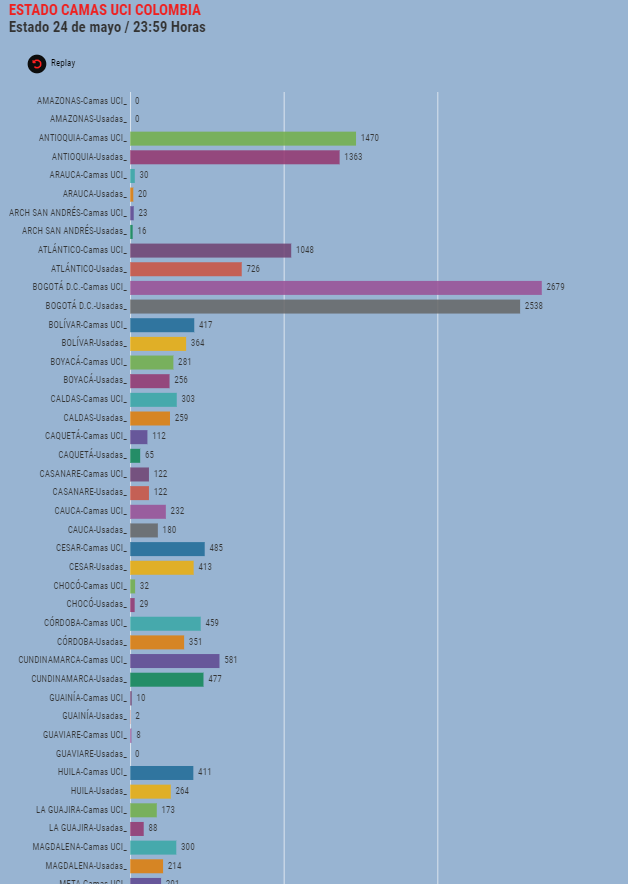 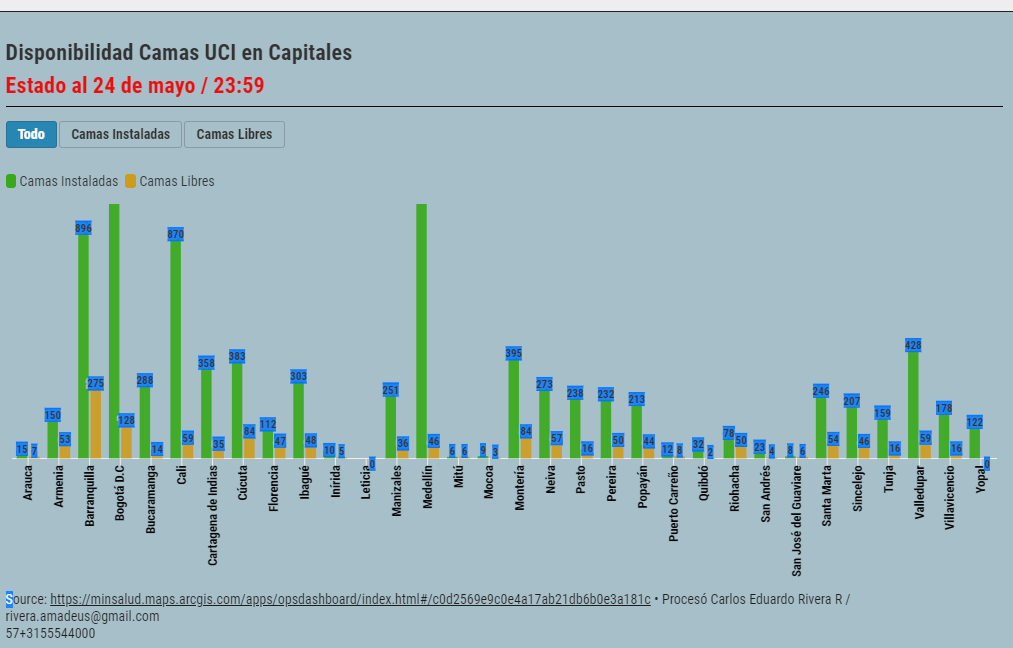 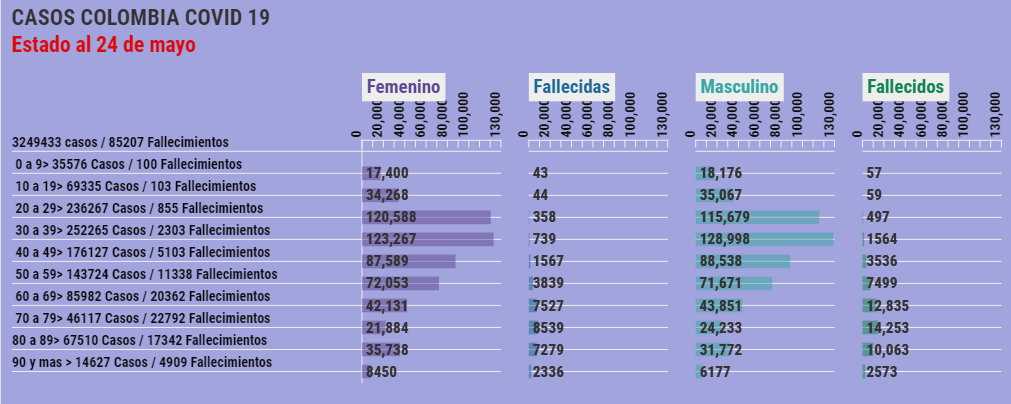 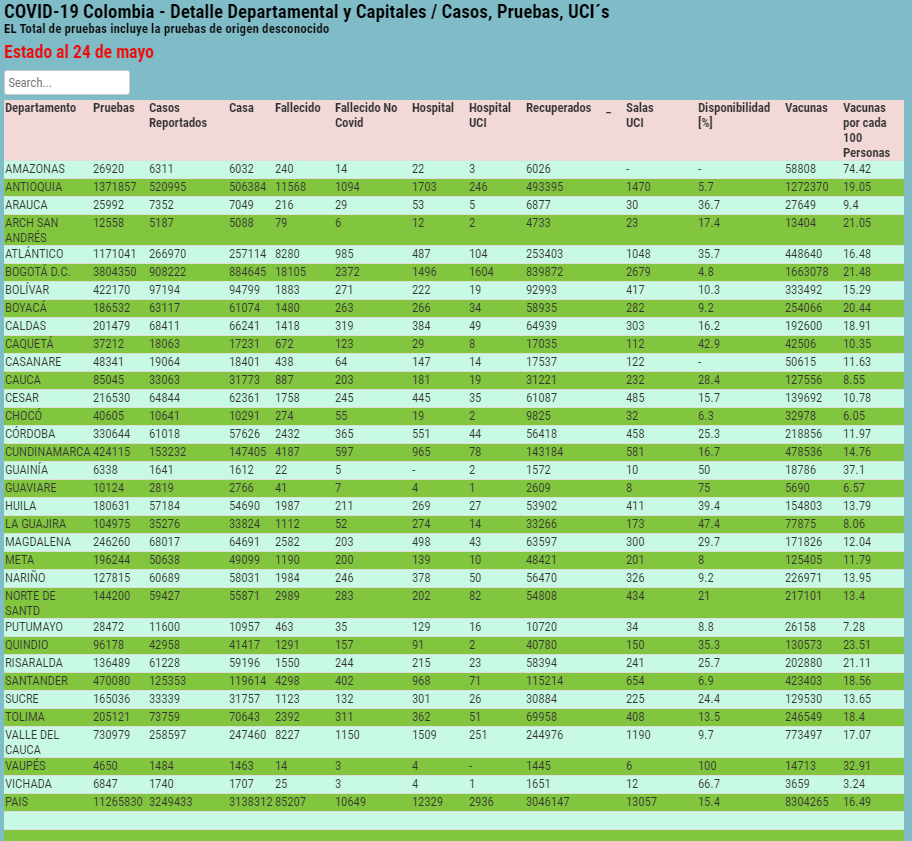 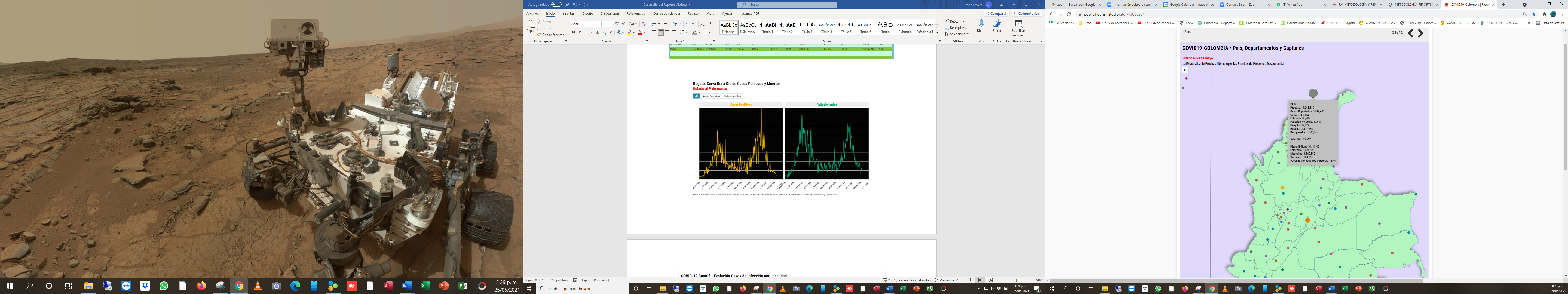 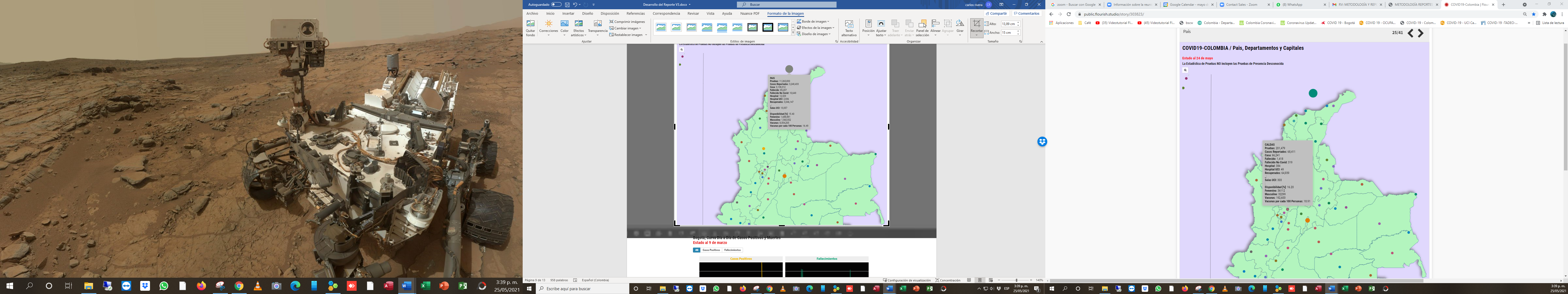 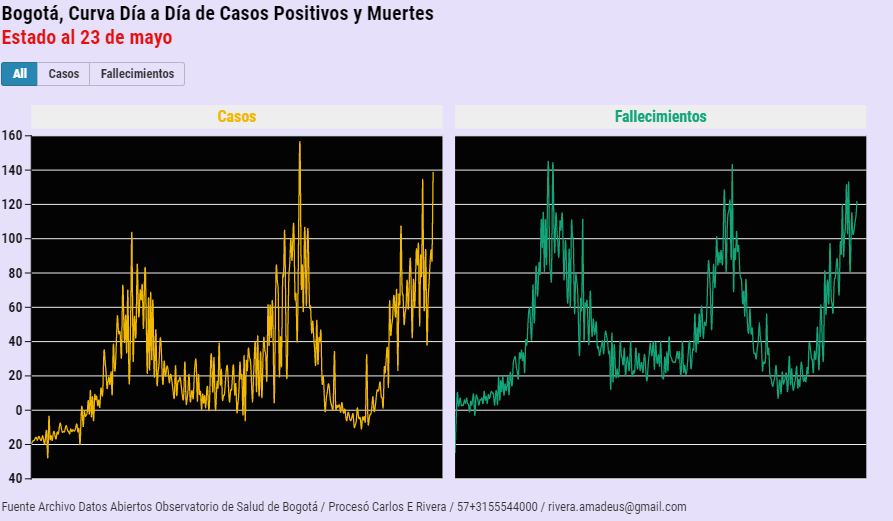 Links artículos análisis semanal publicados en web de la Universidad Jorge Tadeo Lozano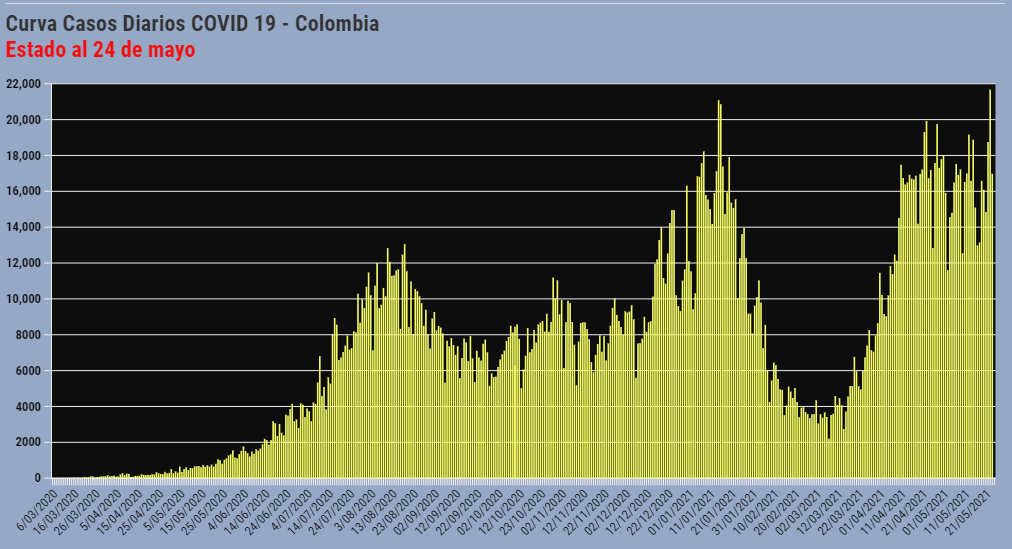 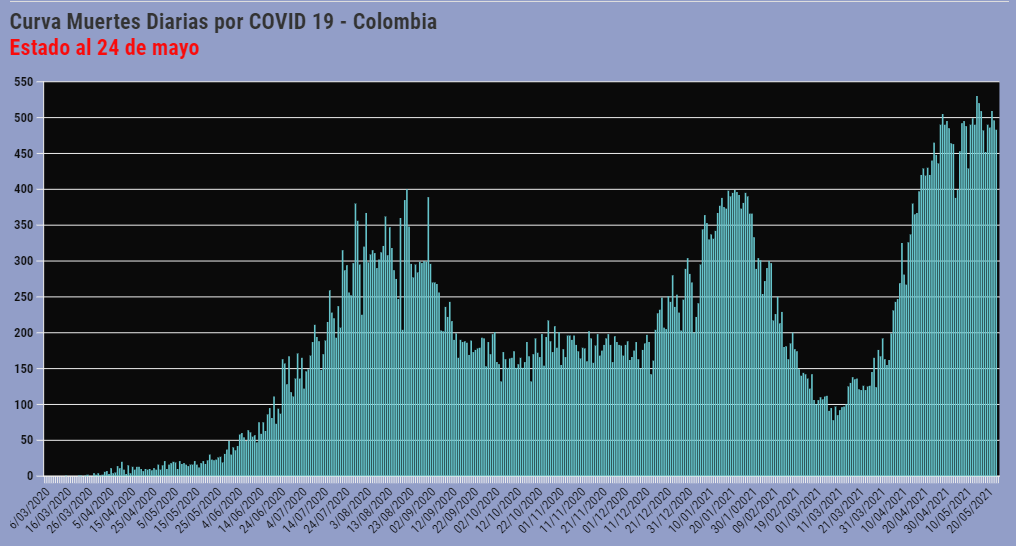 Fecha EditadoLinkjueves, 16 de abril de 2020https://herramientas.datos.gov.co/es/content/reporte-avance-covid-tomando-cifras-de-fuentes-oficialesjueves, 7 de mayo de 2020https://www.utadeo.edu.co/es/noticia/destacadas/expeditio/264566/profesor-tadeista-disena-modelo-que-compila-las-cifras-oficiales-sobre-la-evolucion-del-coronavirusdomingo, 10 de mayo de 2020https://www.utadeo.edu.co/es/noticia/destacadas/home/1/coronavirus-en-colombia-asi-avanza-la-pandemia-en-el-paisviernes, 15 de mayo de 2020https://www.utadeo.edu.co/es/noticia/utadeo-en-los-medios/home/1/modelo-de-profesor-tadeista-que-analiza-avance-de-contagios-de-covid-19-destacado-por-la-republicaviernes, 15 de mayo de 2020https://www.utadeo.edu.co/sites/tadeo/files/collections/documents/field_attached_file/untitled_6.pngdomingo, 17 de mayo de 2020https://www.utadeo.edu.co/es/noticia/destacadas/home/1/conoce-aqui-cual-fue-la-evolucion-del-coronavirus-durante-la-semana-pasadalunes, 25 de mayo de 2020https://www.utadeo.edu.co/es/noticia/destacadas/home/1/asi-fue-el-comportamiento-del-coronavirus-durante-la-semana-anteriordomingo, 7 de junio de 2020https://www.utadeo.edu.co/es/noticia/destacadas/home/1/estas-son-las-principales-tendencias-del-avance-del-coronavirus-durante-la-primera-semana-de-juniodomingo, 14 de junio de 2020https://www.utadeo.edu.co/es/noticia/destacadas/home/1/con-un-preocupante-aumento-en-la-ocupacion-de-las-uci-en-bogota-asi-avanza-el-coronavirusdomingo, 21 de junio de 2020https://www.utadeo.edu.co/es/noticia/recomendados/home/1/durante-la-semana-se-presentaron-13359-nuevos-casos-de-coronavirusviernes, 26 de junio de 2020https://www.utadeo.edu.co/es/noticia/recomendados/home/1/esta-semana-colombia-alcanzo-los-80000-contagios-por-coronavirusviernes, 3 de julio de 2020https://www.utadeo.edu.co/es/noticia/recomendados/home/1/colombia-es-el-cuarto-pais-sudamericano-mas-afectado-por-el-coronavirusdomingo, 12 de julio de 2020https://www.utadeo.edu.co/es/noticia/destacadas/home/1/120-dias-de-emergencia-sanitaria-en-colombia-asi-va-el-avance-del-coronavirus-en-el-paisdomingo, 19 de julio de 2020https://www.utadeo.edu.co/es/noticia/recomendados/home/1/colombia-es-el-quinto-pais-de-latinoamerica-mas-afectado-por-el-coronavirusdomingo, 26 de julio de 2020https://www.utadeo.edu.co/es/noticia/destacadas/home/1/nivel-mundial-colombia-ocupa-el-puesto-15-en-numero-de-contagiosdomingo, 2 de agosto de 2020https://www.utadeo.edu.co/es/noticia/destacadas/home/1/asi-fue-el-avance-del-coronavirus-en-colombia-durante-el-mes-de-juliosábado, 8 de agosto de 2020https://www.utadeo.edu.co/es/noticia/destacadas/home/1/colombia-ya-es-el-decimo-pais-mas-afectado-por-el-coronavirusdomingo, 9 de agosto de 2020https://www.utadeo.edu.co/es/noticia/utadeo-en-los-medios/home/1/periodico-el-sol-destaca-los-informes-sobre-avance-del-coronavirus-desarrollados-por-profesorsábado, 15 de agosto de 2020https://www.utadeo.edu.co/es/noticia/destacadas/home/1/bogota-ya-esta-en-el-pico-de-contagios-por-coronavirusdomingo, 23 de agosto de 2020https://www.utadeo.edu.co/es/noticia/destacadas/home/1/la-tasa-de-recuperados-de-covid-19-ya-llego-al-66domingo, 30 de agosto de 2020https://www.utadeo.edu.co/es/noticia/destacadas/home/1/con-el-72-de-los-pacientes-por-covid-19-recuperados-asi-inicia-la-nueva-realidad-en-colombiadomingo, 30 de agosto de 2020https://elsolweb.tv/con-el-72-de-los-pacientes-por-covid-19-recuperados-asi-inicia-la-nueva-normalidad-en-colombia/domingo, 6 de septiembre de 2020https://www.utadeo.edu.co/es/noticia/destacadas/home/1/con-casi-490000-recuperados-de-covid-19-asi-finalizo-la-primera-semana-de-septiembredomingo, 13 de septiembre de 2020https://www.utadeo.edu.co/es/noticia/destacadas/home/1/actos-violentos-de-la-ultima-semana-podrian-llevar-un-incremento-en-casos-de-coronavirusdomingo, 20 de septiembre de 2020https://www.utadeo.edu.co/es/noticia/destacadas/home/1/colombia-podria-experimentar-una-nueva-alza-en-casos-de-coronavirussábado, 26 de septiembre de 2020https://www.utadeo.edu.co/es/noticia/destacadas/home/1/durante-la-semana-indicadores-de-comportamiento-del-coronavirus-en-el-pais-disminuyerondomingo, 4 de octubre de 2020https://www.utadeo.edu.co/es/noticia/destacadas/home/1/asi-fue-el-avance-del-coronavirus-en-el-pais-durante-el-tercer-trimestre-de-este-anodomingo, 11 de octubre de 2020https://www.utadeo.edu.co/es/noticia/destacadas/home/1/tasa-de-contagios-por-coronavirus-aumento-durante-la-ultima-semanadomingo, 18 de octubre de 2020https://www.utadeo.edu.co/es/noticia/destacadas/home/1/con-alzas-y-bajas-en-el-numero-de-contagios-asi-va-el-avance-del-covid-19-en-nuestro-paismartes, 20 de octubre de 2020https://www.utadeo.edu.co/es/evento/academicos/clase-abierta-la-dinamica-de-cifras-del-covid-19-en-colombia-y-como-hacerla-entendible-todos/home/1martes, 20 de octubre de 2020https://www.youtube.com/watch?v=C93belRy3UI&t=13sdomingo, 25 de octubre de 2020https://www.utadeo.edu.co/es/noticia/destacadas/home/1/con-casi-un-millon-de-casos-y-el-90-de-recuperados-asi-avanza-la-pandemia-en-el-paisdomingo, 1 de noviembre de 2020https://www.utadeo.edu.co/es/noticia/destacadas/home/1/despues-de-dos-meses-colombia-vuelve-presentar-mas-de-10000-casos-de-coronavirus-en-un-diadomingo, 8 de noviembre de 2020https://www.utadeo.edu.co/es/noticia/destacadas/home/1/con-aumento-en-indicadores-epidemiologicos-asi-va-el-avance-del-coronavirus-en-colombiadomingo, 15 de noviembre de 2020https://www.utadeo.edu.co/es/noticia/destacadas/home/1/durante-la-semana-disminuyo-el-numero-de-casos-activos-de-coronavirus-en-el-paisdomingo, 22 de noviembre de 2020https://www.utadeo.edu.co/es/noticia/destacadas/home/1/con-optimismo-por-la-efectividad-de-tres-vacunas-contra-el-coronavirus-asi-va-el-avance-de-ladomingo, 29 de noviembre de 2020https://www.utadeo.edu.co/es/noticia/destacadas/home/1/cerrando-noviembre-colombia-llega-los-13-millones-de-contagios-y-mas-de-36000-muertes-porlunes, 6 de diciembre de 2021https://www.utadeo.edu.co/es/noticia/destacadas/home/1/pesar-de-que-ya-existe-una-primera-vacuna-aprobada-hay-que-cuidarse-en-navidaddomingo, 12 de diciembre de 2021https://www.utadeo.edu.co/es/noticia/destacadas/home/1/la-incidencia-de-casos-positivos-por-coronavirus-aumento-durante-la-semanadomingo, 19 de diciembre de 2021https://www.utadeo.edu.co/es/noticia/destacadas/home/1/con-repunte-de-casos-y-fallecimientos-por-coronavirus-asi-termina-la-semana-previa-navidaddomingo, 26 de diciembre de 2021https://www.utadeo.edu.co/es/noticia/destacadas/home/1/el-2021-inicia-con-cifras-record-de-contagios-por-coronavirusdomingo, 17 de enero de 2021https://www.utadeo.edu.co/es/noticia/destacadas/home/1/durante-la-semana-bogota-tuvo-el-mayor-numero-de-nuevos-casos-de-covid-19-en-un-diadomingo, 24 de enero de 2021https://www.utadeo.edu.co/es/noticia/destacadas/home/1/colombia-supero-las-50000-muertes-por-coronavirus-y-se-acerca-los-2-millones-de-casosdomingo, 31 de enero de 2021https://www.utadeo.edu.co/es/noticia/destacadas/home/1/en-la-ultima-semana-de-enero-disminuyeron-los-casos-de-coronavirus-en-el-paisdomingo, 7 de febrero de 2021https://www.utadeo.edu.co/es/noticia/destacadas/home/1/primera-semana-de-febrero-cierra-con-un-panorama-favorable-en-indicadores-epidemiologicos-deldomingo, 14 de febrero de 2021https://www.utadeo.edu.co/es/noticia/destacadas/home/1/continua-mejora-en-indicadores-epidemiologicos-del-coronavirus-en-el-paisdomingo, 21 de febrero de 2021https://www.utadeo.edu.co/es/noticia/destacadas/home/1/la-vacuna-llego-al-pais-pero-tenemos-que-seguirnos-cuidandodomingo, 28 de febrero de 2021https://www.utadeo.edu.co/es/noticia/destacadas/home/1/mas-de-66000-dosis-de-vacunas-contra-el-covid-19-se-han-aplicado-en-colombiadomingo, 7 de marzo de 2021https://www.utadeo.edu.co/es/noticia/destacadas/home/1/un-ano-de-pandemia-asi-va-el-avance-del-coronavirus-en-colombiadomingo, 14 de marzo de 2021https://www.utadeo.edu.co/es/noticia/destacadas/home/1/en-colombia-ya-se-han-aplicado-mas-de-480000-dosis-de-vacuna-contra-el-covid-19domingo, 21 de marzo de 2021https://www.utadeo.edu.co/es/noticia/destacadas/home/1/indicadores-epidemiologicos-del-covid-19-aumentaron-durante-la-semana-en-el-paisdomingo, 28 de marzo de 2021https://www.utadeo.edu.co/es/noticia/destacadas/home/1/15-ciudades-ya-iniciaron-la-tercera-ola-de-contagios-por-coronavirusdomingo, 11 de abril de 2021https://www.utadeo.edu.co/es/noticia/destacadas/home/1/con-situacion-critica-de-ucis-en-varias-ciudades-del-pais-asi-avanza-el-tercer-pico-del-coronavirusdomingo, 18 de abril de 2021https://www.utadeo.edu.co/es/noticia/destacadas/home/1/con-capacidad-en-las-ucis-desbordada-colombia-atraviesa-el-que-podria-ser-el-peor-picodomingo, 25 de abril de 2021https://www.utadeo.edu.co/es/noticia/destacadas/home/1/el-triaje-etico-la-nueva-realidad-que-se-enfrenta-en-medio-del-tercer-pico-del-covid-19-en-colombiadomingo, 2 de mayo de 2021https://www.utadeo.edu.co/es/noticia/destacadas/home/1/durante-la-semana-colombia-rompio-el-record-de-muertes-por-covid-19-en-lo-que-va-de-la-pandemiadomingo, 9 de mayo de 2021https://www.utadeo.edu.co/es/noticia/destacadas/home/1/colombia-esta-cerca-de-los-tres-millones-de-contagios-por-covid-19domingo, 16 de mayo de 2021https://www.utadeo.edu.co/es/noticia/destacadas/home/1/el-covid-19-no-da-tregua-sistemas-de-salud-de-bogota-y-varias-capitales-estan-al-borde-del-colapsodomingo, 23 de mayo de 2021https://www.utadeo.edu.co/es/noticia/destacadas/home/1/con-anuncio-de-reapertura-economica-completa-para-el-segundo-semestre-de-2021-asi-avanza-la-pandemiadomingo, 30 de mayo de 2021https://www.utadeo.edu.co/es/noticia/destacadas/home/1/durante-la-semana-colombia-registro-el-numero-de-contagios-por-covid-19-mas-alto-desde-que-inicio-ladomingo, 6 de junio de 2021https://www.utadeo.edu.co/es/noticia/destacadas/home/1/colombia-atraviesa-por-el-momento-mas-critico-de-la-pandemia-por-covid-19domingo, 13 de junio de 2021https://www.utadeo.edu.co/es/noticia/destacadas/home/1/la-semana-cerro-con-nuevo-record-de-fallecimientos-por-covid-19-en-el-paismiércoles, 16 de junio de 2021https://www.youtube.com/watch?v=azWQLd-gzu8domingo, 20 de junio de 2021https://www.utadeo.edu.co/es/noticia/destacadas/home/1/colombia-esta-cerca-de-llegar-la-cifra-de-600-muertes-diarias-por-covid-19domingo, 27 de junio de 2021https://www.utadeo.edu.co/es/noticia/destacadas/home/1/colombia-sobrepaso-los-4-millones-de-contagios-y-mas-de-103000-muertesdomingo, 4 de julio de 2021https://www.utadeo.edu.co/es/noticia/destacadas/home/1/colombia-es-el-noveno-pais-en-el-mundo-con-mas-contagios-y-el-decimo-en-fallecimientos-por-covid-19domingo, 11 de julio de 2021https://www.utadeo.edu.co/es/noticia/destacadas/home/1/tercera-ola-de-covid-19-en-el-pais-comienza-descenderdomingo, 18 de julio de 2021https://www.utadeo.edu.co/es/noticia/destacadas/home/1/bajan-los-indicadores-epidemiologicos-del-covid-19-pero-preocupa-la-variante-deltadomingo, 25 de julio de 2021https://www.utadeo.edu.co/es/noticia/destacadas/home/1/el-covid-19-se-convertira-en-un-virus-endemicosábado, 31 de julio de 2021https://www.utadeo.edu.co/es/noticia/destacadas/home/1/de-esta-manera-las-fake-news-afectan-el-avance-del-plan-de-vacunacionviernes, 6 de agosto de 2021https://www.utadeo.edu.co/es/noticia/destacadas/home/1/que-posibilidades-hay-de-que-la-variante-delta-de-la-covid-19-impacte-en-un-cuarto-pico-en-colombiaviernes, 13 de agosto de 2021https://www.utadeo.edu.co/es/noticia/destacadas/home/1/hay-razones-que-la-razon-no-entiende-opina-el-profesor-carlos-rivera-en-su-informe-semanal-delviernes, 20 de agosto de 2021https://www.utadeo.edu.co/es/noticia/destacadas/home/1/aprender-convivir-con-el-virus-y-el-tapabocas-reflexion-del-profesor-carlos-rivera-en-su-reporteviernes, 27 de agosto de 2021https://www.utadeo.edu.co/es/noticia/destacadas/home/1/concentracion-y-buen-juicio-las-claves-para-afrontar-el-descenso-de-contagios-y-el-regreso-laviernes, 3 de septiembre de 2021https://www.utadeo.edu.co/es/noticia/destacadas/home/1/las-victimas-invisibles-de-la-pandemiaviernes, 10 de septiembre de 2021https://www.utadeo.edu.co/es/noticia/destacadas/home/1/como-terminara-el-covid-19-analisis-del-profesor-carlos-rivera-en-su-informe-semanal-del-covid-en-elviernes, 17 de septiembre de 2021https://www.utadeo.edu.co/es/noticia/destacadas/home/1/limitar-el-accionar-social-de-la-poblacion-no-vacunada-una-opcion-que-deberian-contemplar-losviernes, 24 de septiembre de 2021https://www.utadeo.edu.co/es/noticia/destacadas/home/1/con-vacuna-o-sin-vacuna-el-tapabocas-es-nuestro-nuevo-mejor-amigoviernes, 1 de octubre de 2021https://www.utadeo.edu.co/es/noticia/destacadas/home/1/el-cuarto-pico-de-la-pandemia-se-perfila-como-el-pico-de-los-no-vacunadosviernes, 8 de octubre de 2021https://www.utadeo.edu.co/es/noticia/destacadas/home/1/las-nuevas-alternativas-medicas-para-frenar-el-virusviernes, 15 de octubre de 2021https://www.utadeo.edu.co/es/noticia/destacadas/home/1/como-sera-el-mundo-de-la-pospandemia-de-covid-19viernes, 22 de octubre de 2021https://www.utadeo.edu.co/es/noticia/destacadas/home/1/no-estamos-en-pospandemia-seguimos-en-pandemia-carlos-riveraviernes, 29 de octubre de 2021https://www.utadeo.edu.co/es/noticia/destacadas/home/1/el-acaparamiento-de-vacunas-podria-poner-en-riesgo-el-plan-de-vacunacion-mundialviernes, 5 de noviembre de 2021https://www.utadeo.edu.co/es/noticia/destacadas/home/1/el-carne-de-vacunacion-sera-el-camino-la-nueva-normalidadviernes, 12 de noviembre de 2021https://www.utadeo.edu.co/es/noticia/destacadas/home/1/la-vacuna-sigue-siendo-el-metodo-mas-eficaz-para-afrontar-la-pandemiaviernes, 19 de noviembre de 2021https://www.utadeo.edu.co/es/noticia/destacadas/home/1/vacunacion-obligatoria-por-un-bien-general-o-respeto-las-libertades-individuales-y-al-libre-albedrioviernes, 26 de noviembre de 2021https://www.utadeo.edu.co/es/noticia/destacadas/home/1/covid-19-un-problema-de-salud-publica-con-un-grave-impacto-medioambientalviernes, 3 de diciembre de 2021https://www.utadeo.edu.co/es/noticia/destacadas/home/1/omicron-una-variante-del-covid-19-que-genera-preocupacion-en-el-mundoviernes, 10 de diciembre de 2021https://www.utadeo.edu.co/es/noticia/destacadas/home/1/las-nuevas-alternativas-medicas-para-frenar-el-covid-no-sustituyen-la-vacuna-y-el-uso-del-tapabocasviernes, 17 de diciembre de 2021https://www.utadeo.edu.co/es/noticia/destacadas/home/1/otro-ano-con-virus-tapabocas-distanciamiento-social-y-vacunasviernes, 14 de enero de 2022https://www.utadeo.edu.co/es/noticia/destacadas/home/1/omicron-y-su-agresividad-en-todo-el-mundoviernes, 21 de enero de 2022https://www.utadeo.edu.co/es/noticia/destacadas/home/1/vacuna-obligatoriaviernes, 28 de enero de 2022https://www.utadeo.edu.co/es/noticia/recomendados/home/1/todavia-nada-esta-bajo-controlviernes, 4 de febrero de 2022https://www.utadeo.edu.co/es/noticia/recomendados/home/1/univax-el-norte-en-el-camino-de-recuperacion-de-la-soberania-sanitariaviernes, 11 de febrero de 2022https://www.utadeo.edu.co/es/noticia/recomendados/home/1/omicron-y-las-vacunas-enrutan-el-final-del-cansancio-generado-por-covid-19viernes, 18 de febrero de 2022https://www.utadeo.edu.co/es/noticia/recomendados/home/1/tras-un-ano-de-vacunacion-hay-motivo-de-celebracion-disminuyo-la-mortalidad-esperada-por-covid-19-enviernes, 25 de febrero de 2022https://www.utadeo.edu.co/es/noticia/recomendados/home/1/convivir-con-covid-19-un-plan-gestado-desde-la-poblacion-para-vivir-sin-restriccionesviernes, 4 de marzo de 2022https://www.utadeo.edu.co/es/noticia/destacadas/home/1/seis-de-marzo-de-2022-dos-anos-de-pandemia-que-hemos-aprendidoviernes, 11 de marzo de 2022https://www.utadeo.edu.co/es/noticia/recomendados/home/1/resiliencia-una-actitud-que-se-volvio-costumbre-en-los-ultimos-dos-anos